IRO.271.2.18.2022.MKGZałącznik nr 6a do SWZ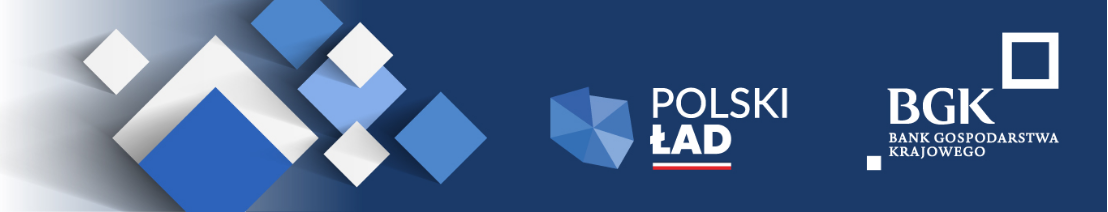 ZAMAWIAJĄCY: Gmina Piekoszówul. Częstochowska 66a26-065 PiekoszówWYKAZ WYKONANYCH ROBÓT BUDOWLANYCHalboROBÓT BUDOWLANYCH I USŁUG(dotyczy Zadania nr 1)W związku z przetargiem na zamówienie publiczne pn.: „Budowa i wyposażenie Punktu Selektywnej Zbiórki Odpadów Komunalnych na terenie gminy Piekoszów wraz z zakupem urządzeń komunalnych”, na potwierdzenie kryteriów oceny ofert w zakresie Kryterium nr 3 - „doświadczenie” – (Rozdział XIX pkt 3 lit. c) SWZ), oświadczam, że wykonałem następujące roboty budowlane:Uwaga: Wykonawca jest zobowiązany załączyć dowody określające, czy roboty te zostały wykonane należycie, w szczególności czy zostały wykonane zgodnie z przepisami prawa budowlanego i prawidłowo ukończone.albona potwierdzenie kryteriów oceny ofert w zakresie Kryterium nr 3 - „doświadczenie” – (Rozdział XIX pkt 3 lit. c) SWZ), oświadczam, że wykonałem następujące usługi i roboty budowlane:Roboty budowlane:UsługiUwaga: Wykonawca jest zobowiązany załączyć dowody określające, czy roboty / usługi te zostały wykonane należycie, w szczególności czy zostały wykonane zgodnie z przepisami prawa budowlanego i prawidłowo ukończone.Uwaga: Wykonawca składa powyższy wykaz na wezwanie Zamawiającego – nie składa go wraz z ofertą.________________________________(miejscowość) (data) ________________________________podpisy osób/osoby wskazanych w dokumencie uprawniającym do występowania w obrocie prawnym lub posiadających pełnomocnictwo.Pieczęć firmowa wykonawcyLp.Rodzaj robót budowalnychWartość brutto PLNData wykonania(początek i zakończenie)Miejsce wykonaniaPodmiot na rzecz którego roboty zostały wykonane1.2.…Lp.Rodzaj robót budowalnychWartość brutto PLNData wykonania(początek i zakończenie)Miejsce wykonaniaPodmiot na rzecz którego roboty zostały wykonane1.2.…Lp.Rodzaj usługWartość brutto PLNInwestycji, której dotyczy dokumentacja projektowaData wykonania(początek i zakończenie)Miejsce wykonaniaPodmiot na rzecz którego roboty zostały wykonane1.2.…